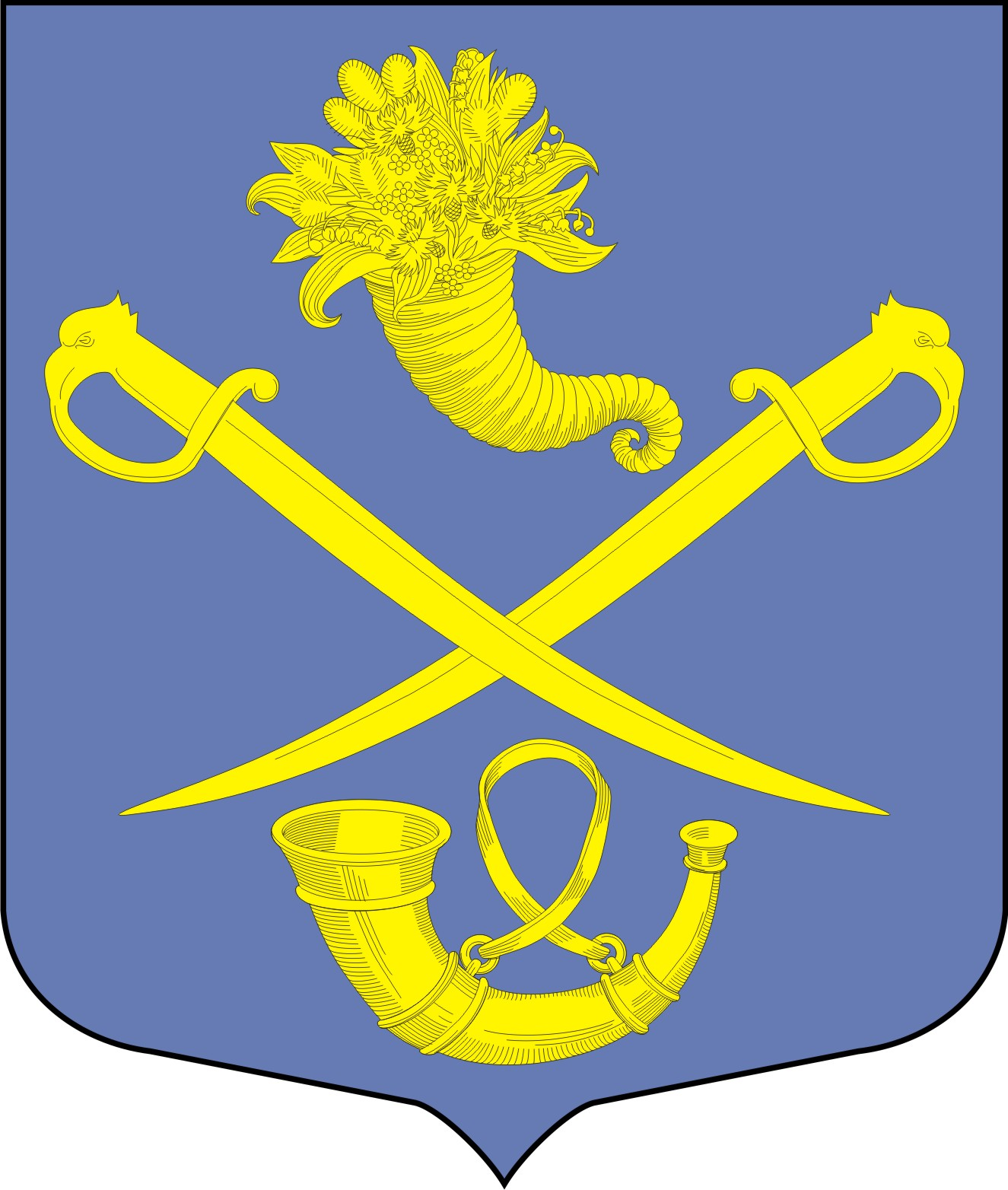 РОССИЙСКАЯ ФЕДЕРАЦИЯАДМИНИСТРАЦИЯ МУНИЦИПАЛЬНОГО ОБРАЗОВАНИЯБУДОГОЩСКОЕ ГОРОДСКОЕ ПОСЕЛЕНИЕКИРИШСКОГО МУНИЦИПАЛЬНОГО РАЙОНАЛЕНИНГРАДСКОЙ ОБЛАСТИПОСТАНОВЛЕНИЕ     от  26  июня 2018 года  № _73 [О внесении изменений в постановление от 19.02.2016г № 17 «Об утверждении Порядка разработки, реализации и оценки эффективности муниципальных программ муниципального образования Будогощское городское поселение Киришского муниципального района Ленинградской области»] В соответствии со статьей 179 Бюджетного кодекса РФ, Положением о бюджетном процессе в муниципальном образовании Будогощское городское поселение Киришского муниципального образования Ленинградской области от 25.04.2014 года № 47/214, Администрация Будогощского городского поселения:ПОСТАНОВЛЯЕТ:Внести следующие изменения в Порядок разработки, реализации и оценки эффективности муниципальных программ муниципального образования Будогощское городское поселение Киришского муниципального района Ленинградской области, утвержденный постановлением администрации Будогощского городского поселения  от 19.02.2016 года №17 (далее – Порядок):Пункт 1.7 изложить в следующей редакции:«Проект муниципальной программы подлежит независимой экспертизе в порядке, установленном администрацией муниципального образования Будогощское городское поселение Киришского муниципального района Ленинградской области.Муниципальные программы, предлагаемые к реализации начиная с очередного финансового года, подлежат утверждению в срок не позднее 1 декабря текущего финансового года, с которого начинается реализация муниципальной программы.Муниципальные программы подлежат приведению в соответствие с решением о бюджете не позднее трех месяцев со дня вступления его в силу.»Пункт 4.2, 4.3 исключить.Приложение 5 к настоящему Порядку исключить.Опубликовать настоящее постановление в газете «Будогощский вестник» и разместить на официальном сайте поселения      6.  Постановление вступает в силу после его официального опубликования      7. Контроль за исполнением настоящего постановления оставляю за собой. Глава администрации						                   И.Е.РезинкинРазослано: в дело -2, прокуратура, Комитет финансов, КСП